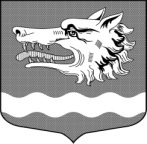 Администрация муниципального образования Раздольевское сельское поселение муниципального образования Приозерский муниципальный район Ленинградской области                                          П О С Т А Н О В Л Е Н И Е                  14 декабря 2021 года                                                                                   № 271В целях приведения принятого нормативного правового акта в соответствие с действующим законодательством, в соответствии с Федеральным законом от 03.12.2012 № 230-ФЗ «О контроле за соответствием расходов лиц, замещающих государственные должности, и иных лиц их доходам», Федеральным законом от 25.12.2008 № 273-ФЗ «О противодействии коррупции», Указом Президента Российской Федерации от 10.12.2020 № 778 «О реализации отдельных положений Федерального закона «О цифровых финансовых активах, цифровой валюте и о внесении изменений в отдельные законодательные акты Российской Федерации», администрация муниципального образования Раздольевское сельское поселение муниципального образования Приозерский муниципальный район Ленинградской области ПОСТАНОВЛЯЕТ:1. Внести изменения и дополнения в постановление администрации МО Раздольевское сельское поселение 14.06.2013 № 58 «Об утверждении Порядка размещения сведений о доходах, об имуществе и обязательствах имущественного характера лиц, замещающих должности руководителей муниципальных учреждений, и членов их семей в информационно-телекоммуникационной сети «Интернет» на официальном сайте администрации муниципального образования Раздольевское сельское поселение и представления этих сведений общероссийским средствам массовой информации для опубликования».1.1. Дополнить п. 2 «Порядка размещения сведений о доходах, об имуществе и обязательствах имущественного характера лиц, замещающих должности руководителей муниципальных учреждений, и членов их семей в информационно-телекоммуникационной сети «Интернет» на официальном сайте администрации муниципального образования Раздольевское сельское поселение и представления этих сведений общероссийским средствам массовой информации для опубликования»:«г) источники получения средств, за счет которых совершены сделки (совершена сделка) по приобретению цифровых финансовых активов, цифровой валюты, если общая сумма таких сделок (сумма такой сделки) превышает общий доход лиц, замещающих должности руководителей муниципальных учреждений, их супругов за три последних года, предшествующих отчетному периоду.»2. Опубликовать данное постановление в средствах массовой информации и в информационно-телекоммуникационной сети Интернет на официальном сайте администрации муниципального образования Раздольевское сельское поселение.3. Постановление вступает в силу на следующий день после его официального опубликования.ИО главы администрации                                                                     В.В. ЗайцеваМихайлова Е.А. 66-725Разослано: дело-2, прокуратура-1, СМИ-1.О внесении изменений и дополнений в постановление администрации МО Раздольевское сельское поселение от 14.06.2013 № 58 «Об утверждении Порядка размещения сведений о доходах, об имуществе и обязательствах имущественного характера лиц, замещающих должности руководителей муниципальных учреждений, и членов их семей в информационно-телекоммуникационной сети «Интернет» на официальном сайте администрации муниципального образования Раздольевское сельское поселение и представления этих сведений общероссийским средствам массовой информации для опубликования»